SAT RAZREDNIKAPročitaj slikovnicu https://www.flipsnack.com/F98AFA58B7A/o-virusu.html?fbclid=IwAR1tReKvHM_By_exlV0so2KgYN-tWnryCCBEcaKlvsny7s2xnJCHeMB2KeUhttps://660919d3-b85b-43c3-a3ad-3de6a9d37099.filesusr.com/ugd/64c685_b01d06e6178044e0ad05214487026cb3.pdfZaigraj igru koja će ti omogućiti malo tjelesne aktivnosti i u kojoj ćeš moći pokazati svoje znanje o virusu COVID-19.Pripremi kocku s brojevima.Prvi igrač baca kocku, otvara pitanje ili zadatak. (Kartice s pitanjima i zadatcima možeš isprintati, a ako nemaš printer, pripremi listiće na kojima su napisani redni brojevi od 1 do 14. Ako izvučeš redni broj 8, zadatak je da napraviš 10 čučnjeva.)KARTICE S PITANJIMA I ZADATCIMA: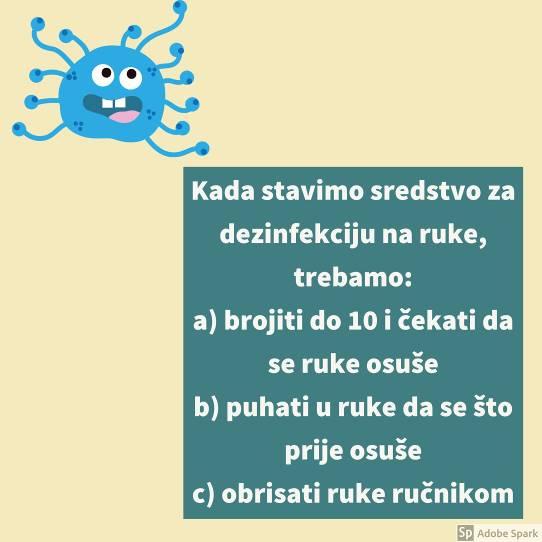 1.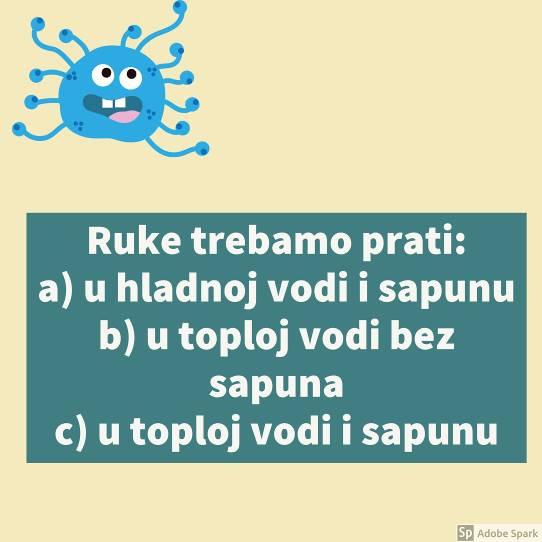 2.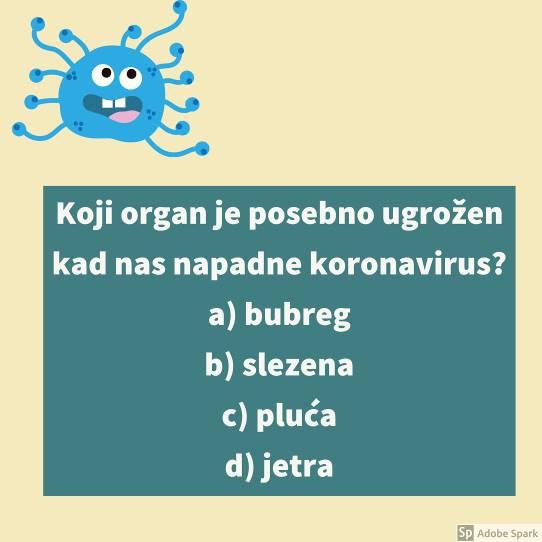 3.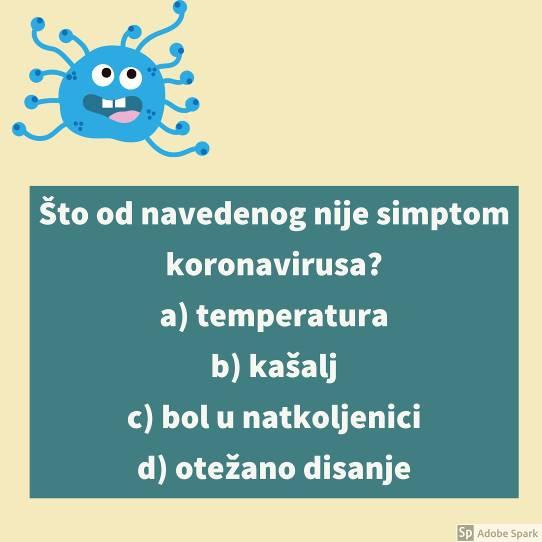 4.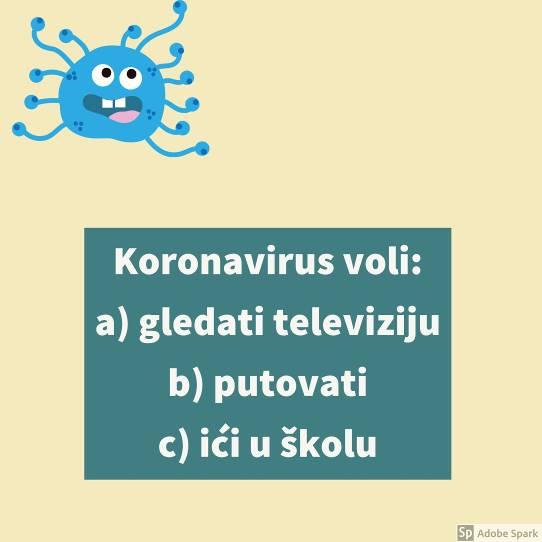 5.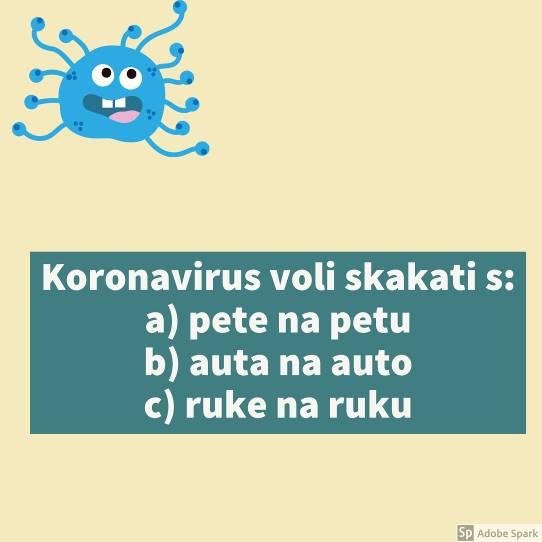 6.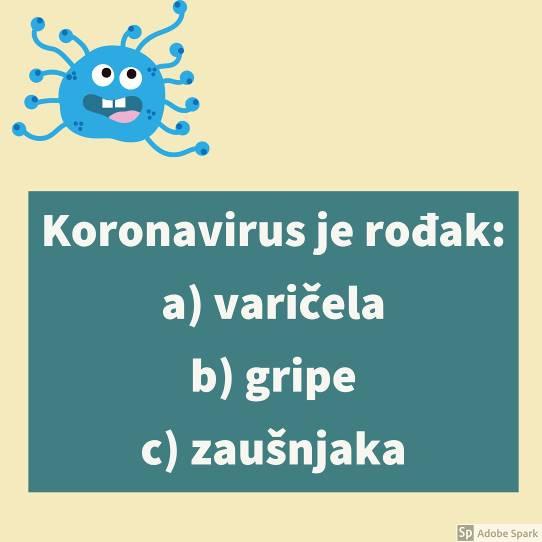 7.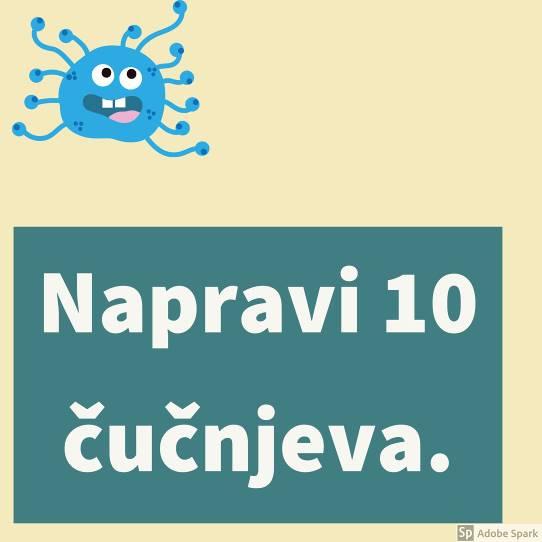 8.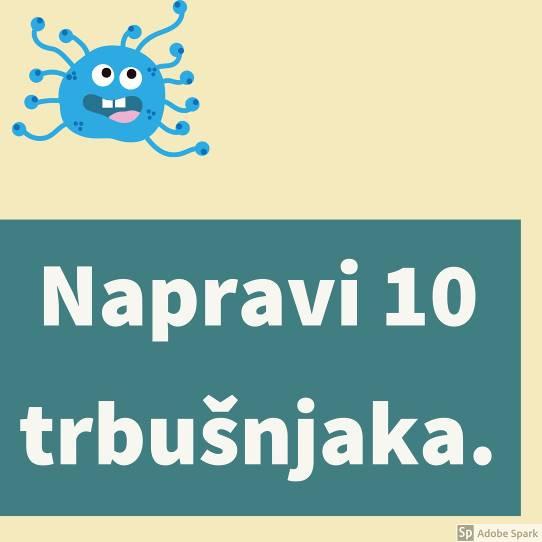 9.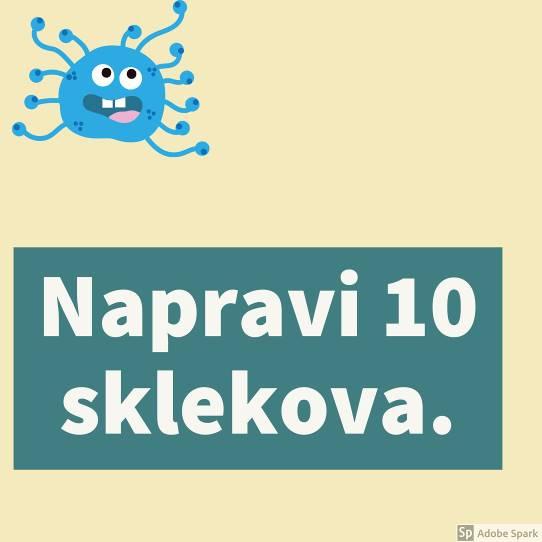 10.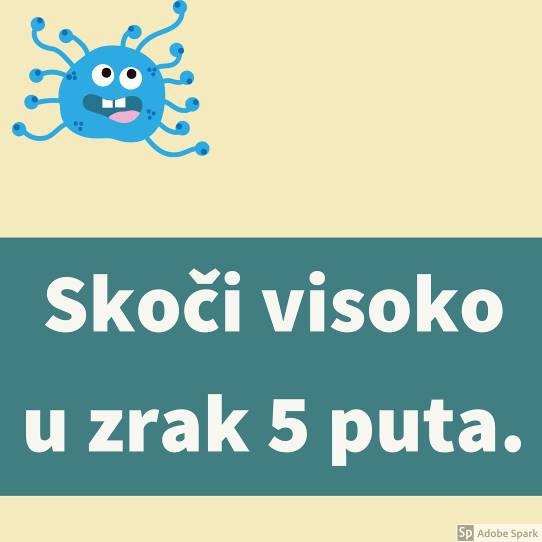 11.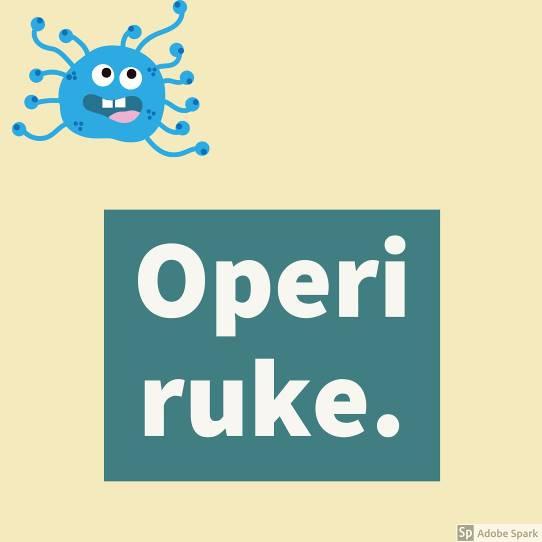 12.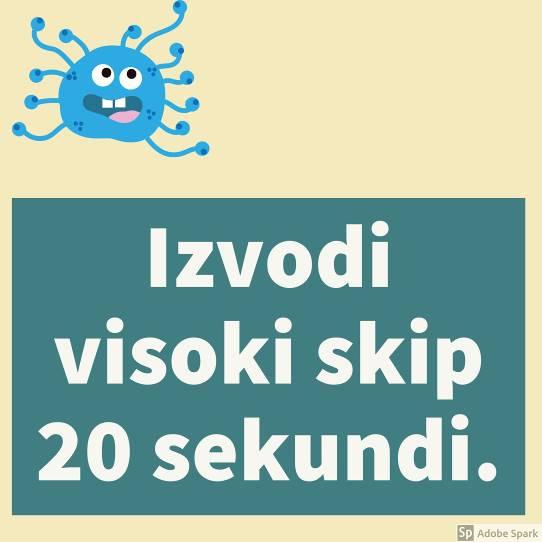 13.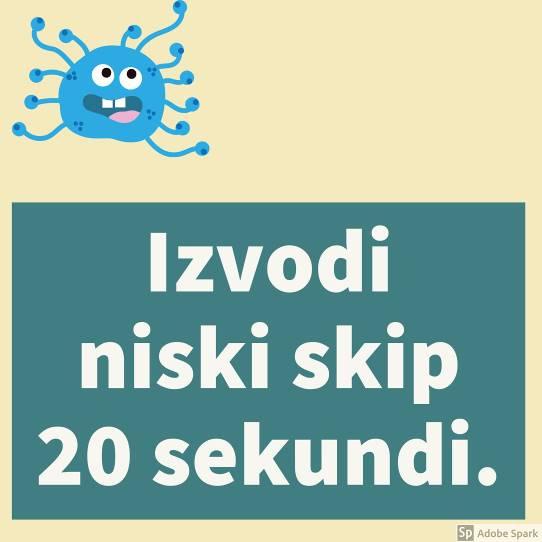 14.